    Srdečně zveme všechny předškoláky a jejich rodiče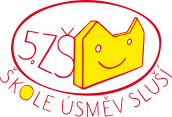  na tradiční			                                      AFRICKOU ŠKOLIČKU 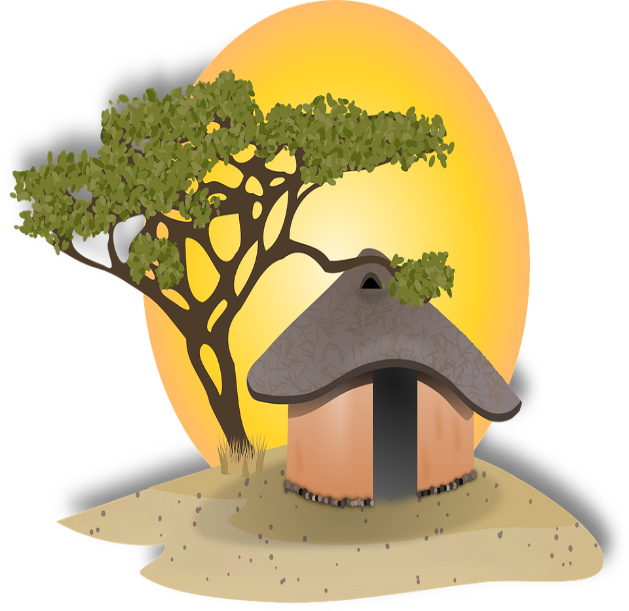        6. 11. 2018 od 15:30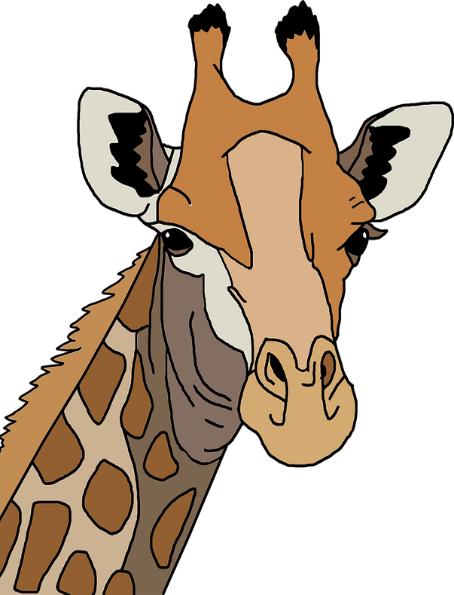              	ZŠ Kolín V., Mnichovická 62         1. patro, třída 4. A                  Dětem se budou věnovat paní učitelky I. stupně a také poznají nové kamarády.                                                     Následující akce pro předškoláky: 4. 12. Vánoční dílna čtení pro děti a rodiče